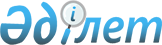 О внесении изменений в решение маслихата города Астаны от 14 декабря 2023 года № 113/15-VIII "О бюджете города Астаны на 2024-2026 годы"Решение маслихата города Астаны от 6 мая 2024 года № 175/21-VIII.
      Примечание ИЗПИ!
      Вводится в действие с 01.01.2024.
      Маслихат города Астаны РЕШИЛ:
      1. Внести в решение маслихата города Астаны "О бюджете города Астаны на 2024-2026 годы" от 14 декабря 2023 года № 113/15-VIII следующие изменения:
      пункт 1 указанного решения изложить в новой редакции:
      "1. Утвердить бюджет города Астаны на 2024-2026 годы согласно приложениям 1, 2, 3 соответственно, в том числе на 2024 год в следующих объемах:
      1) доходы – 1 105 655 341 тысяч тенге, в том числе по:
      налоговым поступлениям – 843 140 892 тысяч тенге;
      неналоговым поступлениям – 8 167 606 тысяч тенге;
      поступлениям от продажи основного капитала – 11 028 000 тысяч тенге;
      поступлениям трансфертов – 243 318 843 тысяч тенге;
      2) затраты – 1 071 721 910,1 тысяч тенге;
      3) чистое бюджетное кредитование – 3 704 040 тысяч тенге, в том числе:
      бюджетные кредиты – 4 730 000 тысяч тенге;
      погашение бюджетных кредитов – 1 025 960 тысяч тенге; 
      4) сальдо по операциям с финансовыми активами – 44 440 398 тысяч тенге, в том числе:
      приобретение финансовых активов – 44 440 398 тысяч тенге;
      5) дефицит (профицит) бюджета – (-14 211 007,1) тысяч тенге;
      6) финансирование дефицита (использование профицита) бюджета – 14 211 007,1 тысяч тенге;
      7) поступление займов – 32 340 818 тысяч тенге;
      8) погашение займов – (-44 362 850) тысяч тенге;
      9) используемые остатки бюджетных средств – 26 233 039,1 тысяч тенге.";
      пункт 4 указанного решения изложить в новой редакции: 
      "4. Утвердить резерв местного исполнительного органа города Астаны на 2024 год в сумме 10 738 000 тысяч тенге.".
      Приложения 1,4,6,9,12,15,18 к указанному решению изложить в новой редакции согласно приложениям 1,2,3,4,5,6,7 к настоящему решению.
      2. Настоящее решение вводится в действие с 1 января 2024 года. Бюджет города Астаны на 2024 год Перечень бюджетных программ района "Алматы" города Астаны на 2024 год Перечень бюджетных программ района "Байқоңыр" города Астаны на 2024 год Перечень бюджетных программ района "Есиль" города Астаны на 2024 год Перечень бюджетных программ района "Нұра" города Астаны на 2024 год Перечень бюджетных программ района "Сарыарка" города Астаны на 2024 год
					© 2012. РГП на ПХВ «Институт законодательства и правовой информации Республики Казахстан» Министерства юстиции Республики Казахстан
				
      Председатель маслихата города Астаны 

Е. Каналимов
Приложение 1 к решению
маслихата города Астаны
от 6 мая 2024 года № 175/21-VIIIПриложение 1 к решению 
маслихата города Астаны
от 14 декабря 2023 года № 113/15-VIII
Категория
Категория
Категория
Категория
Категория
Категория
Категория
Сумма тыс.тенге
Класс
Класс
Класс
Класс
Класс
Класс
Сумма тыс.тенге
Подкласс
Подкласс
Подкласс
Подкласс
Сумма тыс.тенге
Наименование
Наименование
Наименование
Сумма тыс.тенге
I. Доходы
I. Доходы
I. Доходы
1 105 655 341,0
1
Налоговые поступления
Налоговые поступления
Налоговые поступления
843 140 892,0
01
01
Подоходный налог
Подоходный налог
Подоходный налог
580 193 741,0
1
Корпоративный подоходный налог
Корпоративный подоходный налог
Корпоративный подоходный налог
289 650 226,0
2
Индивидуальный подоходный налог
Индивидуальный подоходный налог
Индивидуальный подоходный налог
290 543 515,0
03
03
Социальный налог
Социальный налог
Социальный налог
187 824 777,0
1
Социальный налог
Социальный налог
Социальный налог
187 824 777,0
04
04
Налоги на собственность
Налоги на собственность
Налоги на собственность
50 728 938,0
1
Налоги на имущество
Налоги на имущество
Налоги на имущество
38 225 505,0
3
Земельный налог
Земельный налог
Земельный налог
1 510 258,0
4
Налог на транспортные средства
Налог на транспортные средства
Налог на транспортные средства
10 993 175,0
05
05
Внутренние налоги на товары, работы и услуги
Внутренние налоги на товары, работы и услуги
Внутренние налоги на товары, работы и услуги
9 273 336,0
2
Акцизы
Акцизы
Акцизы
465 100,0
3
Поступления за использование природных и других ресурсов
Поступления за использование природных и других ресурсов
Поступления за использование природных и других ресурсов
4 446 400,0
4
Сборы за ведение предпринимательской и профессиональной деятельности
Сборы за ведение предпринимательской и профессиональной деятельности
Сборы за ведение предпринимательской и профессиональной деятельности
4 361 836,0
08
08
Обязательные платежи, взимаемые за совершение юридически значимых действий и (или) выдачу документов уполномоченными на то государственными органами или должностными лицами
Обязательные платежи, взимаемые за совершение юридически значимых действий и (или) выдачу документов уполномоченными на то государственными органами или должностными лицами
Обязательные платежи, взимаемые за совершение юридически значимых действий и (или) выдачу документов уполномоченными на то государственными органами или должностными лицами
15 120 100,0
1
Государственная пошлина
Государственная пошлина
Государственная пошлина
15 120 100,0
2
Неналоговые поступления
Неналоговые поступления
Неналоговые поступления
8 167 606,0
01
01
Доходы от государственной собственности
Доходы от государственной собственности
Доходы от государственной собственности
779 551,0
1
Поступления части чистого дохода государственных предприятий
Поступления части чистого дохода государственных предприятий
Поступления части чистого дохода государственных предприятий
100 000,0
4
Доходы на доли участия в юридических лицах, находящиеся в государственной собственности
Доходы на доли участия в юридических лицах, находящиеся в государственной собственности
Доходы на доли участия в юридических лицах, находящиеся в государственной собственности
100 000,0
5
Доходы от аренды имущества, находящегося в государственной собственности
Доходы от аренды имущества, находящегося в государственной собственности
Доходы от аренды имущества, находящегося в государственной собственности
550 000,0
7
Вознаграждения по кредитам, выданным из государственного бюджета
Вознаграждения по кредитам, выданным из государственного бюджета
Вознаграждения по кредитам, выданным из государственного бюджета
29 551,0
04
04
Штрафы, пени, санкции, взыскания, налагаемые государственными учреждениями, финансируемыми из государственного бюджета, а также содержащимися и финансируемыми из бюджета (сметы расходов) Национального Банка Республики Казахстан
Штрафы, пени, санкции, взыскания, налагаемые государственными учреждениями, финансируемыми из государственного бюджета, а также содержащимися и финансируемыми из бюджета (сметы расходов) Национального Банка Республики Казахстан
Штрафы, пени, санкции, взыскания, налагаемые государственными учреждениями, финансируемыми из государственного бюджета, а также содержащимися и финансируемыми из бюджета (сметы расходов) Национального Банка Республики Казахстан
4 674 055,0
1
Штрафы, пени, санкции, взыскания, налагаемые государственными учреждениями, финансируемыми из государственного бюджета, а также содержащимися и финансируемыми из бюджета (сметы расходов) Национального Банка Республики Казахстан, за исключением поступлений от организаций нефтяного сектора, в Фонд компенсации потерпевшим, Фонд поддержки инфраструктуры образования и Специальный государственный фонд
Штрафы, пени, санкции, взыскания, налагаемые государственными учреждениями, финансируемыми из государственного бюджета, а также содержащимися и финансируемыми из бюджета (сметы расходов) Национального Банка Республики Казахстан, за исключением поступлений от организаций нефтяного сектора, в Фонд компенсации потерпевшим, Фонд поддержки инфраструктуры образования и Специальный государственный фонд
Штрафы, пени, санкции, взыскания, налагаемые государственными учреждениями, финансируемыми из государственного бюджета, а также содержащимися и финансируемыми из бюджета (сметы расходов) Национального Банка Республики Казахстан, за исключением поступлений от организаций нефтяного сектора, в Фонд компенсации потерпевшим, Фонд поддержки инфраструктуры образования и Специальный государственный фонд
4 674 055,0
06
06
Прочие неналоговые поступления
Прочие неналоговые поступления
Прочие неналоговые поступления
2 714 000,0
1
Прочие неналоговые поступления
Прочие неналоговые поступления
Прочие неналоговые поступления
2 714 000,0
3
Поступления от продажи основного капитала
Поступления от продажи основного капитала
Поступления от продажи основного капитала
11 028 000,0
01
01
Продажа государственного имущества, закрепленного за государственными учреждениями
Продажа государственного имущества, закрепленного за государственными учреждениями
Продажа государственного имущества, закрепленного за государственными учреждениями
6 028 000,0
1
Продажа государственного имущества, закрепленного за государственными учреждениями
Продажа государственного имущества, закрепленного за государственными учреждениями
Продажа государственного имущества, закрепленного за государственными учреждениями
6 028 000,0
03
03
Продажа земли и нематериальных активов
Продажа земли и нематериальных активов
Продажа земли и нематериальных активов
5 000 000,0
1
Продажа земли
Продажа земли
Продажа земли
4 000 000,0
2
Продажа нематериальных активов
Продажа нематериальных активов
Продажа нематериальных активов
1 000 000,0
4
Поступления трансфертов
Поступления трансфертов
Поступления трансфертов
243 318 843,0
02
02
Трансферты из вышестоящих органов государственного управления
Трансферты из вышестоящих органов государственного управления
Трансферты из вышестоящих органов государственного управления
243 318 843,0
1
Трансферты из республиканского бюджета
Трансферты из республиканского бюджета
Трансферты из республиканского бюджета
243 318 843,0
Функциональная группа
Функциональная группа
Функциональная группа
Функциональная группа
Функциональная группа
Функциональная группа
Функциональная группа
Сумма тысяч тенге
Администратор бюджетных программ
Администратор бюджетных программ
Администратор бюджетных программ
Администратор бюджетных программ
Администратор бюджетных программ
Сумма тысяч тенге
Программа
Программа
Сумма тысяч тенге
Наименование
Сумма тысяч тенге
II. Затраты
1 071 721 910,1
01
01
Государственные услуги общего характера
31 361 580,0
111
111
111
Аппарат маслихата города республиканского значения, столицы
409 386,0
001
Услуги по обеспечению деятельности маслихата города республиканского значения, столицы
407 072,0
003
Капитальные расходы государственного органа
2 314,0
121
121
121
Аппарат акима города республиканского значения, столицы
2 746 206,0
001
Услуги по обеспечению деятельности акима города республиканского значения, столицы
2 603 524,0
003
Капитальные расходы государственного органа
142 682,0
123
123
123
Аппарат акима района в городе
2 541 961,0
001
Услуги по обеспечению деятельности акима района в городе
2 475 132,0
022
Капитальные расходы государственного органа
66 829,0
332
332
332
Управление активов и государственных закупок города республиканского значения, столицы
19 384 743,0
001
Услуги по реализации государственной политики в области коммунального имущества и государственных закупок на местном уровне
663 670,0
003
Капитальные расходы государственного органа
15 810,0
005
Приобретение имущества в коммунальную собственность
13 762 543,0
010
Приватизация, управление коммунальным имуществом, постприватизационная деятельность и регулирование споров, связанных с этим
4 846 219,0
011
Учет, хранение, оценка и реализация имущества, поступившего в коммунальную собственность
96 501,0
337
337
337
Управление контроля и качества городской среды города республиканского значения, столицы
769 535,0
001
Услуги по реализации государственной политики в сфере сельского хозяйства, труда, государственного архитектурно-строительного контроля, контроля за использованием и охраной земель на местном уровне
760 149,0
003
Капитальные расходы государственного органа
9 386,0
344
344
344
Управление архитектуры, градостроительства и земельных отношений города республиканского значения, столицы
701 449,0
001
Услуги по реализации государственной политики в сфере архитектуры, градостроительства в области регулирования земельных отношений на местном уровне
629 326,0
005
Капитальные расходы государственного органа
52 961,0
032
Капитальные расходы подведомственных государственных учреждений и организаций
19 162,0
356
356
356
Управление финансов города республиканского значения, столицы
329 060,0
001
Услуги по реализации государственной политики в области планирования, исполнения местного бюджета и управления коммунальной собственностью
263 150,0
003
Проведение оценки имущества в целях налогообложения
64 618,0
014
Капитальные расходы государственного органа
1 292,0
357
357
357
Управление экономики и бюджетного планирования города республиканского значения, столицы
644 184,0
001
Услуги по реализации государственной политики в области формирования и развития экономической политики, системы государственного планирования
639 205,0
004
Капитальные расходы государственного органа
4 979,0
362
362
362
Управление внутренней политики города республиканского значения, столицы
316 673,0
013
Обеспечение деятельности Ассамблеи народа Казахстана города республиканского значения, столицы
316 673,0
369
369
369
Управление по делам религий города республиканского значения, столицы
723 282,0
001
Услуги по реализации государственной политики в области религиозной деятельности на местном уровне
111 059,0
003
Капитальные расходы государственного органа
4 799,0
005
Изучение и анализ религиозной ситуации в регионе
607 424,0
373
373
373
Управление строительства города республиканского значения, столицы
2 266 000,0
061
Развитие объектов государственных органов
2 266 000,0
379
379
379
Ревизионная комиссия города республиканского значения, столицы
529 101,0
001
Услуги по обеспечению деятельности ревизионной комиссии города республиканского значения, столицы
501 156,0
003
Капитальные расходы государственного органа
27 945,0
02
02
Оборона
4 772 386,0
373
373
373
Управление строительства города республиканского значения, столицы
540 134,0
030
Развитие объектов мобилизационной подготовки и чрезвычайных ситуаций
540 134,0
387
387
387
Территориальный орган, уполномоченных органов в области чрезвычайных ситуаций природного и техногенного характера, Гражданской обороны, финансируемый из бюджета города республиканского значения, столицы
1 179 846,0
005
Предупреждение и ликвидация чрезвычайных ситуаций маcштаба города республиканского значения, столицы
1 179 846,0
516
516
516
Управление мобилизационной подготовки и территориальной обороны города республиканского значения, столицы
3 052 406,0
001
Услуги по реализации государственной политики на местном уровне в сфере мобилизационной подготовки и территориальной обороны
95 735,0
003
Мероприятия в рамках исполнения всеобщей воинской обязанности
557 449,0
004
Подготовка территориальной обороны и территориальная оборона города республиканского значения, столицы
940 862,0
005
Мобилизационная подготовка и мобилизация города республиканского значения, столицы
1 387 360,0
006
Предупреждение и ликвидация чрезвычайных ситуаций маcштаба города республиканского значения, столицы
70 000,0
011
Капитальные расходы государственного органа
1 000,0
03
03
Общественный порядок, безопасность, правовая, судебная, уголовно-исполнительная деятельность
26 998 077,0
335
335
335
Управление транспорта и развития дорожно-транспортной инфраструктуры города республиканского значения, столицы
2 934 663,0
021
Обеспечение безопасности дорожного движения в населенных пунктах
2 934 663,0
352
352
352
Исполнительный орган внутренних дел, финансируемый из бюджета города республиканского значения, столицы
24 026 813,0
001
Услуги по реализации государственной политики в области обеспечения охраны общественного порядка и безопасности на территории города республиканского значения, столицы
21 144 451,0
003
Поощрение граждан, участвующих в охране общественного порядка
24 793,0
004
Услуги по профилактике наркомании и наркобизнеса в городе Астане
52 196,0
007
Капитальные расходы государственного органа
2 805 373,0
373
373
373
Управление строительства города республиканского значения, столицы
36 601,0
004
Развитие объектов органов внутренних дел
28 884,0
099
Строительство крематориев с кладбищами
7 717,0
04
04
Образование
365 440 043,0
121
121
121
Аппарат акима города республиканского значения, столицы
1 427,0
019
Обучение участников избирательного процесса
1 427,0
339
339
339
Управление общественного здравоохранения города республиканского значения, столицы
967 940,0
003
Повышение квалификации и переподготовка кадров
354 475,0
043
Подготовка специалистов в организациях технического и профессионального, послесреднего образования
504 403,0
044
Оказание социальной поддержки обучающимся по программам технического и профессионального, послесреднего образования
109 062,0
360
360
360
Управление образования города республиканского значения, столицы
222 249 916,0
001
Услуги по реализации государственной политики на местном уровне в области образования
891 807,0
003
Общеобразовательное обучение
38 484 625,0
004
Общеобразовательное обучение по специальным образовательным программам
3 708 948,0
005
Общеобразовательное обучение одаренных детей в специализированных организациях образования
3 841 124,0
007
Приобретение и доставка учебников, учебно-методических комплексов для государственных учреждений образования города республиканского значения, столицы
3 500 000,0
008
Дополнительное образование для детей
6 653 304,0
009
Проведение школьных олимпиад, внешкольных мероприятий и конкурсов масштаба города республиканского значения, столицы
236 200,0
011
Капитальные расходы государственного органа
2 123,0
013
Обследование психического здоровья детей и подростков и оказание психолого-медико-педагогической консультативной помощи населению
585 026,0
014
Реабилитация и социальная адаптация детей и подростков с проблемами в развитии
1 470 439,0
019
Присуждение грантов государственным учреждениям образования города республиканского значения, столицы за высокие показатели работы
27 336,0
021
Ежемесячные выплаты денежных средств опекунам (попечителям) на содержание ребенка-сироты (детей-сирот), и ребенка (детей), оставшегося без попечения родителей
233 511,0
024
Подготовка специалистов в организациях технического и профессионального образования
19 672 452,0
027
Выплата единовременных денежных средств казахстанским гражданам, усыновившим (удочерившим) ребенка (детей)-сироту и ребенка (детей), оставшегося без попечения родителей
11 699,0
029
Методическая работа
857 204,0
034
Дошкольное воспитание и обучение
45 424 909,0
038
Повышение квалификации, подготовка и переподготовка кадров в рамках Государственной программы развития продуктивной занятости и массового предпринимательства на 2017 – 2021 годы "Еңбек"
1 000 000,0
040
Реализация подушевого финансирования в государственных организациях среднего образования
83 974 394,0
057
Подготовка специалистов с высшим, послевузовским образованием и оказание социальной поддержки обучающимся
3 383 267,0
067
Капитальные расходы подведомственных государственных учреждений и организаций
8 291 548,0
373
373
373
Управление строительства города республиканского значения, столицы
128 166 526,0
028
Строительство и реконструкция объектов начального, основного среднего и общего среднего образования
2 275 207,0
037
Строительство и реконструкция объектов дошкольного воспитания и обучения
2 645,0
069
Строительство и реконструкция объектов дополнительного образования
1 000,0
205
Строительство объектов начального, основного среднего и общего среднего образования в рамках пилотного национального проекта "Комфортная школа"
125 887 674,0
381
381
381
Управление физической культуры и спорта города республиканского значения, столицы
14 054 234,0
006
Дополнительное образование для детей и юношества по спорту
14 054 234,0
05
05
Здравоохранение
20 153 269,0
339
339
339
Управление общественного здравоохранения города республиканского значения, столицы
18 067 810,0
001
Услуги по реализации государственной политики на местном уровне в области здравоохранения
486 165,0
006
Услуги по охране материнства и детства
763 688,0
007
Пропаганда здорового образа жизни
154 743,0
008
Реализация мероприятий по профилактике и борьбе со СПИД в Республике Казахстан
167 419,0
016
Обеспечение граждан бесплатным или льготным проездом за пределы населенного пункта на лечение
2 000,0
017
Возмещение лизинговых платежей по санитарному транспорту, медицинским изделиям, требующие сервисного обслуживания, приобретенных на условиях финансового лизинга
1 075 392,0
018
Информационно-аналитические услуги в области здравоохранения
132 409,0
027
Централизованный закуп и хранение вакцин и других медицинских иммунобиологических препаратов для проведения иммунопрофилактики населения
2 600 053,0
029
Базы специального медицинского снабжения города республиканского значения, столицы
237 022,0
030
Капитальные расходы государственного органа
1 670,0
033
Капитальные расходы медицинских организаций здравоохранения
10 624 337,0
039
Оказание дополнительного объема медицинской помощи, включающий медицинскую помощь субъектами здравоохранения, оказание услуг Call-центрами и прочие расходы
639 948,0
041
Дополнительное обеспечение гарантированного объема бесплатной медицинской помощи по решению местных представительных органов города республиканского значения, столицы
1 182 964,0
373
373
373
Управление строительства города республиканского значения, столицы
2 085 459,0
038
Строительство и реконструкция объектов здравоохранения
2 085 459,0
06
06
Социальная помощь и социальное обеспечение
44 078 367,0
333
333
333
Управление занятости и социальной защиты города республиканского значения, столицы
42 692 376,0
001
Услуги по реализации государственной политики на местном уровне в области обеспечения занятости и реализации социальных программ для населения на местном уровне
591 355,0
002
Предоставление специальных социальных услуг для престарелых и лиц с инвалидностью в медико-социальных учреждениях (организациях) общего типа, в центрах оказания специальных социальных услуг, в центрах социального обслуживания
2 041 444,0
003
Программа занятости
6 480 816,0
004
Государственная адресная социальная помощь
2 281 263,0
006
Реализация мероприятий по социальной защите населения
1 361 440,0
007
Оказание жилищной помощи
20 000,0
008
Социальная помощь отдельным категориям нуждающихся граждан по решениям местных представительных органов
8 870 307,0
009
Социальная поддержка лиц с инвалидностью
3 064 561,0
013
Оплата услуг по зачислению, выплате и доставке пособий и других социальных выплат
24 700,0
015
Обеспечение нуждающихся лиц с инвалидностью обязательными гигиеническими средствами, предоставление социальных услуг индивидуального помощника для лиц с инвалидностью первой группы, имеющих затруднение в передвижении, и специалиста жестового языка для лиц с инвалидностью по слуху в соответствии с индивидуальной программой реабилитации лица с инвалидностью
3 771 399,0
016
Социальная адаптация лиц, не имеющих определенного местожительства
591 194,0
018
Предоставление специальных социальных услуг для престарелых, лиц с инвалидностью и детей с инвалидностью в центрах социального обслуживания и на дому
1 105 293,0
019
Размещение государственного социального заказа в неправительственных организациях
2 700 000,0
020
Предоставление специальных социальных услуг для лиц с инвалидностью с психоневрологическими заболеваниями, в психоневрологических медико-социальных учреждениях (организациях), в центрах оказания специальных социальных услуг, в центрах социального обслуживания
2 748 485,0
022
Предоставление специальных социальных услуг для детей с инвалидностью с психоневрологическими патологиями в детских психоневрологических медико-социальных учреждениях (организациях), в центрах оказания специальных социальных услуг, в центрах социального обслуживания
1 762 766,0
023
Субсидирование затрат работодателя на создание специальных рабочих мест для трудоустройства лиц с инвалидностью
1 108,0
026
Капитальные расходы государственного органа
23 045,0
028
Услуги лицам из групп риска, попавшим в сложную ситуацию вследствие насилия или угрозы насилия
250 566,0
030
Обеспечение деятельности центров занятости
693 598,0
032
Капитальные расходы подведомственных государственных учреждений и организаций
464 517,0
045
Обеспечение прав и улучшение качества жизни лиц с инвалидностью в Республике Казахстан
3 190 011,0
053
Услуги по замене и настройке речевых процессоров к кохлеарным имплантам
441 515,0
057
Обеспечение физических лиц, являющихся получателями государственной адресной социальной помощи, телевизионными абонентскими приставками
1 500,0
062
Развитие системы квалификаций
4 977,0
064
Обеспечение деятельности центров трудовой мобильности и карьерных центров по социальной поддержке граждан по вопросам занятости
126 516,0
066
Оплата услуг поверенному агенту по предоставлению бюджетных кредитов для содействия предпринимательской инициативе молодежи
80 000,0
360
360
360
Управление образования города республиканского значения, столицы
885 991,0
016
Социальное обеспечение сирот, детей, оставшихся без попечения родителей
862 255,0
017
Социальная поддержка обучающихся и воспитанников организаций образования очной формы обучения
23 736,0
383
383
383
Управление жилья и жилищной инспекции города республиканского значения, столицы
500 000,0
068
Предоставление жилищных сертификатов как социальная помощь
500 000,0
07
07
Жилищно-коммунальное хозяйство
247 836 992,8
123
123
123
Аппарат акима района в городе
103 077 023,0
008
Освещение улиц населенных пунктов
5 873 100,0
009
Обеспечение санитарии населенных пунктов
47 976 800,0
010
Содержание мест захоронений и погребение безродных
173 358,0
011
Благоустройство и озеленение населенных пунктов
49 053 765,0
336
336
336
Управление охраны окружающей среды и природопользования города республиканского значения, столицы
14 860 113,0
007
Благоустройство и озеленение города
40 000,0
017
Развитие благоустройства города
14 052 200,0
041
Проведение профилактической дезинсекции и дератизации
767 913,0
373
373
373
Управление строительства города республиканского значения, столицы
72 019 747,8
012
Проектирование и (или) строительство, реконструкция жилья коммунального жилищного фонда
11 102 227,5
013
Развитие благоустройства города
1 048 889,0
017
Проектирование, развитие и (или) обустройство инженерно-коммуникационной инфраструктуры
11 183 883,3
098
Приобретение жилья коммунального жилищного фонда
48 684 748,0
383
383
383
Управление жилья и жилищной инспекции города республиканского значения, столицы
15 894 654,0
001
Услуги по реализации государственной политики по вопросам жилья, в области жилищного фонда на местном уровне
578 982,0
004
Снос аварийного и ветхого жилья
255 321,0
006
Организация сохранения государственного жилищного фонда
972 704,0
007
Капитальные расходы государственного органа
1 470,0
008
Капитальные расходы подведомственных государственных учреждений и организаций
768 025,0
013
Техническое обследование общего имущества и изготовление технических паспортов на объекты кондоминиумов
22 299,0
014
Изъятие, в том числе путем выкупа, земельных участков для государственных надобностей и связанное с этим отчуждение недвижимого имущества
13 000 000,0
054
Выплаты отдельным категориям граждан за жилище, арендуемое в частном жилищном фонде
280 000,0
055
Капитальный ремонт фасадов, кровли многоквартирных жилых домов, направленных на придание единого архитектурного облика
15 853,0
517
517
517
Управление коммунального хозяйства города республиканского значения, столицы
41 985 455,0
001
Услуги по реализации государственной политики на местном уровне в области коммунального хозяйства
193 979,0
003
Капитальные расходы государственного органа
12 450,0
005
Развитие коммунального хозяйства
358 330,0
006
Функционирование системы водоснабжения и водоотведения
6 150 000,0
007
Развитие системы водоснабжения и водоотведения
24 986 624,0
008
Проектирование, развитие и (или) обустройство инженерно-коммуникационной инфраструктуры
5 731 868,0
010
Развитие ливневой канализации
4 420 792,0
018
Развитие благоустройства города
131 412,0
08
08
Культура, спорт, туризм и информационное пространство
41 209 767,0
310
310
310
Управление цифровизации и государственных услуг города республиканского значения, столицы
2 475 227,0
001
Услуги по реализации государственной политики на местном уровне в области цифровизации и государственных услуг
574 327,0
004
Капитальные расходы государственного органа
900,0
007
Услуги по организации взаимодействия населения с государственными органами, коммунальными предприятиями и организациями по вопросам обеспечения жизнедеятельности и безопасности населения
1 900 000,0
334
334
334
Управление по инвестициям и развитию предпринимательства города республиканского значения, столицы
1 945 090,0
021
Регулирование туристской деятельности
1 903 107,0
063
Субсидирование части затрат субъектов предпринимательства на содержание санитарно-гигиенических узлов
41 983,0
346
346
346
Управление по развитию языков и архивного дела города республиканского значения, столицы
1 488 456,0
001
Услуги по реализации государственной политики на местном уровне в области развития языков и архивного дела
182 523,0
002
Развитие государственного языка и других языков народа Казахстана
748 989,0
004
Капитальные расходы государственного органа
1 002,0
010
Обеспечение сохранности архивного фонда
357 942,0
032
Капитальные расходы подведомственных государственных учреждений и организаций
198 000,0
361
361
361
Управление культуры города республиканского значения, столицы
18 116 649,0
001
Услуги по реализации государственной политики на местном уровне в области культуры
321 622,0
003
Капитальные расходы государственного органа
5 190,0
004
Поддержка культурно-досуговой работы
9 251 761,0
005
Обеспечение сохранности историко-культурного наследия и доступа к ним
756 157,0
007
Поддержка театрального и музыкального искусства
6 572 628,0
009
Обеспечение функционирования городских библиотек
782 084,0
032
Капитальные расходы подведомственных государственных учреждений и организаций
427 207,0
362
362
362
Управление внутренней политики города республиканского значения, столицы
2 625 389,0
001
Услуги по реализации государственной, внутренней политики на местном уровне
1 008 593,0
005
Услуги по проведению государственной информационной политики
1 610 508,0
007
Капитальные расходы государственного органа
6 288,0
373
373
373
Управление строительства города республиканского значения, столицы
68 337,0
015
Развитие объектов спорта
68 337,0
377
377
377
Управление по вопросам молодежной политики города республиканского значения, столицы
2 082 435,0
001
Услуги по реализации государственной политики на местном уровне по вопросам молодежной политики
131 572,0
004
Капитальные расходы государственного органа
788,0
005
Реализация мероприятий в сфере молодежной политики
1 919 095,0
032
Капитальные расходы подведомственных государственных учреждений и организаций
30 980,0
381
381
381
Управление физической культуры и спорта города республиканского значения, столицы
12 354 844,0
001
Услуги по реализации государственной политики на местном уровне в сфере физической культуры и спорта
349 319,0
002
Проведение спортивных соревнований на местном уровне
2 059 270,0
003
Подготовка и участие членов сборных команд по различным видам спорта на республиканских и международных спортивных соревнованиях
9 760 449,0
005
Капитальные расходы государственного органа
6 129,0
032
Капитальные расходы подведомственных государственных учреждений и организаций
179 677,0
517
517
517
Управление коммунального хозяйства города республиканского значения, столицы
53 340,0
019
Строительство Национального пантеона
53 340,0
09
09
Топливно-энергетический комплекс и недропользование
63 988 200,0
518
518
518
Управление энергетики города республиканского значения, столицы
63 988 200,0
001
Услуги по реализации государственной политики на местном уровне в области энергетики
312 013,0
003
Капитальные расходы государственного органа
1 652,0
012
Развитие теплоэнергетической системы
54 169 479,0
029
Развитие газотранспортной системы
1 213 775,0
050
Субсидирование затрат энергопроизводящих организаций на приобретение топлива для бесперебойного проведения отопительного сезона
8 291 281,0
10
10
Сельское, водное, лесное, рыбное хозяйство, особо охраняемые природные территории, охрана окружающей среды и животного мира, земельные отношения
5 919 809,0
334
334
334
Управление по инвестициям и развитию предпринимательства города республиканского значения, столицы
1 735,0
056
Субсидирование ставок вознаграждения при кредитовании, а также лизинге на приобретение сельскохозяйственных животных, техники и технологического оборудования
1 735,0
336
336
336
Управление охраны окружающей среды и природопользования города республиканского значения, столицы
5 286 026,0
001
Услуги по реализации государственной политики в сфере охраны окружающей среды на местном уровне
326 532,0
004
Мероприятия по охране окружающей среды
2 587 546,0
005
Развитие объектов охраны окружающей среды
764 699,0
012
Капитальные расходы государственного органа
55 591,0
016
Создание "зеленого пояса"
1 429 118,0
032
Капитальные расходы подведомственных государственных учреждений и организаций
122 540,0
337
337
337
Управление контроля и качества городской среды города республиканского значения, столицы
632 048,0
016
Проведение противоэпизоотических мероприятий
229 943,0
025
Организация отлова и уничтожения бродячих собак и кошек
274 639,0
033
Идентификация безнадзорных и бродячих животных
19 044,0
034
Вакцинация и стерилизация бродячих животных
88 766,0
035
Идентификация домашних животных, владельцы которых относятся к социально уязвимым слоям населения
3 809,0
043
Государственный учет и регистрация тракторов, прицепов к ним, самоходных сельскохозяйственных, мелиоративных и дорожно-строительных машин и механизмов
15 804,0
052
Закуп изделий и атрибутов ветеринарного назначения для проведения идентификации сельскохозяйственных животных
43,0
11
11
Промышленность, архитектурная, градостроительная и строительная деятельность
7 687 117,0
344
344
344
Управление архитектуры, градостроительства и земельных отношений города республиканского значения, столицы
3 673 413,0
002
Разработка генеральных планов застройки населенных пунктов
3 300 613,0
003
Обеспечение деятельности по соблюдению архитектурно-художественного облика города
372 800,0
373
373
373
Управление строительства города республиканского значения, столицы
4 013 704,0
001
Услуги по реализации государственной политики на местном уровне в области строительства
4 011 866,0
003
Капитальные расходы государственного органа
1 838,0
12
12
Транспорт и коммуникации
90 619 653,0
335
335
335
Управление транспорта и развития дорожно-транспортной инфраструктуры города республиканского значения, столицы
90 519 653,0
001
Услуги по реализации государственной политики в сфере автомобильных дорог и пассажирского транспорта на местном уровне
567 331,0
003
Развитие транспортной инфраструктуры
37 050 734,0
004
Обеспечение функционирования автомобильных дорог
21 000 000,0
006
Обеспечение мониторинга и контроля работ общественного транспорта
300 000,0
007
Капитальные расходы государственного органа
1 588,0
010
Субсидирование пассажирских перевозок по социально значимым внутренним сообщениям
30 300 000,0
011
Строительство и реконструкция технических средств регулирования дорожного движения
1 300 000,0
373
373
373
Управление строительства города республиканского значения, столицы
100 000,0
025
Развитие транспортной инфраструктуры
100 000,0
13
13
Прочие
41 577 833,0
310
310
310
Управление цифровизации и государственных услуг города республиканского значения, столицы
8 153 946,0
005
Услуги по обеспечению развития инновационной деятельности
5 200 315,0
096
Выполнение государственных обязательств по проектам государственно-частного партнерства
2 953 631,0
334
334
334
Управление по инвестициям и развитию предпринимательства города республиканского значения, столицы
12 324 451,0
001
Услуги по реализации государственной политики по обеспечению устойчивого роста конкурентоспособности и повышению имиджа города республиканского значения, столицы и в области развития предпринимательства и промышленности
460 621,0
003
Поддержка предпринимательской деятельности
533 850,0
004
Капитальные расходы государственного органа
6 804,0
005
Услуги по обеспечению развития инвестиционной деятельности города республиканского значения, столицы
1 615 229,0
015
Поддержка субъектов предпринимательства
580 000,0
017
Субсидирование процентной ставки по кредитам субъектов предпринимательства
7 439 021,0
018
Частичное гарантирование кредитов субъектов предпринимательства
1 000 000,0
082
Предоставление государственных грантов субъектам предпринимательства для реализации бизнес-идей
45 000,0
096
Выполнение государственных обязательств по проектам государственно-частного партнерства
643 926,0
356
356
356
Управление финансов города республиканского значения, столицы
10 738 000,0
013
Резерв местного исполнительного органа города республиканского значения, столицы
10 738 000,0
357
357
357
Управление экономики и бюджетного планирования города республиканского значения, столицы
630 892,0
003
Разработка или корректировка, а также проведение необходимых экспертиз технико-экономических обоснований местных бюджетных инвестиционных проектов и конкурсных документаций проектов государственно-частного партнерства, концессионных проектов, консультативное сопровождение проектов государственно-частного партнерства и концессионных проектов
630 892,0
360
360
360
Управление образования города республиканского значения, столицы
8 620 758,0
096
Выполнение государственных обязательств по проектам государственно-частного партнерства
8 620 758,0
373
373
373
Управление строительства города республиканского значения, столицы
304 761,0
048
Развитие социальной и инженерной инфраструктуры окраин городов
304 761,0
381
381
381
Управление физической культуры и спорта города республиканского значения, столицы
325 143,0
096
Выполнение государственных обязательств по проектам государственно-частного партнерства
325 143,0
517
517
517
Управление коммунального хозяйства города республиканского значения, столицы
285 428,0
052
Развитие индустриальной инфраструктуры в рамках мер государственной поддержки субъектов предпринимательства
285 428,0
518
518
518
Управление энергетики города республиканского значения, столицы
194 454,0
052
Развитие индустриальной инфраструктуры в рамках мер государственной поддержки субъектов предпринимательства
194 454,0
14
14
Обслуживание долга
3 597 934,0
356
356
356
Управление финансов города республиканского значения, столицы
3 597 934,0
005
Обслуживание долга местных исполнительных органов
3 241 706,0
018
Обслуживание долга местных исполнительных органов по выплате вознаграждений и иных платежей по займам из республиканского бюджета
356 228,0
15
15
Трансферты
76 480 882,3
356
356
356
Управление финансов города республиканского значения, столицы
76 480 882,3
006
Возврат неиспользованных (недоиспользованных) целевых трансфертов
131 496,8
007
Бюджетные изъятия
74 680 101,0
016
Возврат, использованных не по целевому назначению целевых трансфертов
3 029,0
024
Целевые текущие трансферты из нижестоящего бюджета на компенсацию потерь вышестоящего бюджета в связи с изменением законодательства
32 381,0
049
Возврат трансфертов общего характера в случаях, предусмотренных бюджетным законодательством
143 389,0
053
Возврат сумм неиспользованных (недоиспользованных) целевых трансфертов, выделенных из республиканского бюджета за счет целевого трансферта из Национального фонда Республики Казахстан
1 489 935,5
058
Возврат, использованных не по целевому назначению целевых трансфертов, выделенных из республиканского бюджета за счет целевого трансферта из Национального фонда Республики Казахстан
550,0
III. Чистое бюджетное кредитование
3 704 040,0
Бюджетные кредиты
4 730 000,0
06
06
Социальная помощь и социальное обеспечение
2 380 000,0
333
333
333
Управление занятости и социальной защиты города республиканского значения, столицы
2 380 000,0
063
Предоставление бюджетных кредитов для содействия предпринимательской инициативе молодежи
2 380 000,0
07
07
Жилищно-коммунальное хозяйство
1 350 000,0
383
383
383
Управление жилья и жилищной инспекции города республиканского значения, столицы
1 350 000,0
012
Бюджетное кредитование АО "Жилищный строительный сберегательный банк "Отбасы банк" для предоставления предварительных и промежуточных жилищных займов
1 350 000,0
13
13
Прочие
1 000 000,0
334
334
334
Управление по инвестициям и развитию предпринимательства города республиканского значения, столицы
1 000 000,0
010
Кредитование АО "Фонд развития предпринимательства "Даму"
1 000 000,0
5
5
Погашение бюджетных кредитов
1 025 960,0
01
01
01
Погашение бюджетных кредитов
1 025 960,0
1
Погашение бюджетных кредитов, выданных из государственного бюджета
676 203,0
2
Возврат сумм бюджетных кредитов
349 757,0
IV. Сальдо по операциям с финансовыми активами
44 440 398,0
Приобретение финансовых активов
44 440 398,0
12
12
Транспорт и коммуникации
30 117 704,0
335
335
335
Управление транспорта и развития дорожно-транспортной инфраструктуры города республиканского значения, столицы
30 117 704,0
015
Увеличение уставного капитала юридических лиц для реализации проекта "Новая транспортная система"
30 117 704,0
13
13
Прочие
14 322 694,0
310
310
310
Управление цифровизации и государственных услуг города республиканского значения, столицы
695 451,0
065
Формирование или увеличение уставного капитала юридических лиц
695 451,0
334
334
334
Управление по инвестициям и развитию предпринимательства города республиканского значения, столицы
1 374 227,0
065
Формирование или увеличение уставного капитала юридических лиц
1 374 227,0
335
335
335
Управление транспорта и развития дорожно-транспортной инфраструктуры города республиканского значения, столицы
5 507 400,0
065
Формирование или увеличение уставного капитала юридических лиц
5 507 400,0
336
336
336
Управление охраны окружающей среды и природопользования города республиканского значения, столицы
4 262 996,0
065
Формирование или увеличение уставного капитала юридических лиц
4 262 996,0
383
383
383
Управление жилья и жилищной инспекции города республиканского значения, столицы
524 299,0
065
Формирование или увеличение уставного капитала юридических лиц
524 299,0
517
517
517
Управление коммунального хозяйства города республиканского значения, столицы
1 958 321,0
065
Формирование или увеличение уставного капитала юридических лиц
1 958 321,0
V. Дефицит (профицит) бюджета
-14 211 007,1
VI. Финансирование дефицита (использование профицита) бюджета
14 211 007,1
7
7
Поступления займов
32 340 818,0
01
01
01
Внутренние государственные займы
32 340 818,0
1
Государственные эмиссионные ценные бумаги
29 960 818,0
2
Договоры займа
2 380 000,0
16
16
Погашение займов
-44 362 850,0
356
356
356
Управление финансов города республиканского значения, столицы
-44 362 850,0
008
Погашение долга местного исполнительного органа
-32 167 656,0
009
Погашение долга местного исполнительного органа перед вышестоящим бюджетом
-11 845 437,0
019
Возврат неиспользованных бюджетных кредитов, выданных из республиканского бюджета
-349 757,0
Используемые остатки бюджетных средств
26 233 039,1Приложение 2 к решению
маслихата города Астаны
от 6 мая 2024 года № 175/21-VIIIПриложение 4 к решению
маслихата города Астаны
от 14 декабря 2023 года № 113/15-VIII
Перечень бюджетных программ развития бюджета города Астаны на 2024 год с разделением на бюджетные программы, направленные на реализацию бюджетных инвестиционных проектов (программ) и формирование или увеличение уставного капитала юридических лиц
Перечень бюджетных программ развития бюджета города Астаны на 2024 год с разделением на бюджетные программы, направленные на реализацию бюджетных инвестиционных проектов (программ) и формирование или увеличение уставного капитала юридических лиц
Перечень бюджетных программ развития бюджета города Астаны на 2024 год с разделением на бюджетные программы, направленные на реализацию бюджетных инвестиционных проектов (программ) и формирование или увеличение уставного капитала юридических лиц
Перечень бюджетных программ развития бюджета города Астаны на 2024 год с разделением на бюджетные программы, направленные на реализацию бюджетных инвестиционных проектов (программ) и формирование или увеличение уставного капитала юридических лиц
Перечень бюджетных программ развития бюджета города Астаны на 2024 год с разделением на бюджетные программы, направленные на реализацию бюджетных инвестиционных проектов (программ) и формирование или увеличение уставного капитала юридических лиц
Функциональная группа
Функциональная группа
Функциональная группа
Функциональная группа
Функциональная группа
Администратор бюджетных программ
Администратор бюджетных программ
Администратор бюджетных программ
Администратор бюджетных программ
Программа
Программа
Программа
Наименование
Наименование
01
Государственные услуги общего характера
Государственные услуги общего характера
373
Управление строительства города республиканского значения, столицы
Управление строительства города республиканского значения, столицы
061
Развитие объектов государственных органов
Развитие объектов государственных органов
02
Оборона
Оборона
373
Управление строительства города республиканского значения, столицы
Управление строительства города республиканского значения, столицы
030
Развитие объектов мобилизационной подготовки и чрезвычайных ситуаций
Развитие объектов мобилизационной подготовки и чрезвычайных ситуаций
03
Общественный порядок, безопасность, правовая, судебная, уголовно-исполнительная деятельность
Общественный порядок, безопасность, правовая, судебная, уголовно-исполнительная деятельность
373
Управление строительства города республиканского значения, столицы
Управление строительства города республиканского значения, столицы
004
Развитие объектов органов внутренних дел
Развитие объектов органов внутренних дел
099
Строительство крематориев с кладбищами
Строительство крематориев с кладбищами
04
Образование
Образование
373
Управление строительства города республиканского значения, столицы
Управление строительства города республиканского значения, столицы
028
Строительство и реконструкция объектов начального, основного среднего и общего среднего образования
Строительство и реконструкция объектов начального, основного среднего и общего среднего образования
037
Строительство и реконструкция объектов дошкольного воспитания и обучения
Строительство и реконструкция объектов дошкольного воспитания и обучения
069
Строительство и реконструкция объектов дополнительного образования
Строительство и реконструкция объектов дополнительного образования
205
Строительство объектов начального, основного среднего и общего среднего образования в рамках пилотного национального проекта "Комфортная школа"
Строительство объектов начального, основного среднего и общего среднего образования в рамках пилотного национального проекта "Комфортная школа"
05
Здравоохранение
Здравоохранение
373
Управление строительства города республиканского значения, столицы
Управление строительства города республиканского значения, столицы
038
Строительство и реконструкция объектов здравоохранения
Строительство и реконструкция объектов здравоохранения
07
Жилищно-коммунальное хозяйство
Жилищно-коммунальное хозяйство
336
Управление охраны окружающей среды и природопользования города республиканского значения, столицы
Управление охраны окружающей среды и природопользования города республиканского значения, столицы
017
Развитие благоустройства города
Развитие благоустройства города
373
Управление строительства города республиканского значения, столицы
Управление строительства города республиканского значения, столицы
012
Проектирование и (или) строительство, реконструкция жилья коммунального жилищного фонда
Проектирование и (или) строительство, реконструкция жилья коммунального жилищного фонда
013
Развитие благоустройства города
Развитие благоустройства города
017
Проектирование, развитие и (или) обустройство инженерно-коммуникационной инфраструктуры
Проектирование, развитие и (или) обустройство инженерно-коммуникационной инфраструктуры
517
Управление коммунального хозяйства города республиканского значения, столицы
Управление коммунального хозяйства города республиканского значения, столицы
005
Развитие коммунального хозяйства
Развитие коммунального хозяйства
007
Развитие системы водоснабжения и водоотведения
Развитие системы водоснабжения и водоотведения
008
Проектирование, развитие и (или) обустройство инженерно-коммуникационной инфраструктуры
Проектирование, развитие и (или) обустройство инженерно-коммуникационной инфраструктуры
010
Развитие ливневой канализации
Развитие ливневой канализации
018
Развитие благоустройства города
Развитие благоустройства города
08
Культура, спорт, туризм и информационное пространство
Культура, спорт, туризм и информационное пространство
373
Управление строительства города республиканского значения, столицы
Управление строительства города республиканского значения, столицы
015
Развитие объектов спорта
Развитие объектов спорта
517
Управление коммунального хозяйства города республиканского значения, столицы
Управление коммунального хозяйства города республиканского значения, столицы
019
Строительство Национального пантеона
Строительство Национального пантеона
09
Топливно-энергетический комплекс и недропользование
Топливно-энергетический комплекс и недропользование
518
Управление энергетики города республиканского значения, столицы
Управление энергетики города республиканского значения, столицы
012
Развитие теплоэнергетической системы
Развитие теплоэнергетической системы
029
Развитие газотранспортной системы
Развитие газотранспортной системы
10
Сельское, водное, лесное, рыбное хозяйство, особо охраняемые природные территории, охрана окружающей среды и животного мира, земельные отношения
Сельское, водное, лесное, рыбное хозяйство, особо охраняемые природные территории, охрана окружающей среды и животного мира, земельные отношения
336
Управление охраны окружающей среды и природопользования города республиканского значения, столицы
Управление охраны окружающей среды и природопользования города республиканского значения, столицы
005
Развитие объектов охраны окружающей среды
Развитие объектов охраны окружающей среды
12
Транспорт и коммуникации
Транспорт и коммуникации
335
Управление транспорта и развития дорожно-транспортной инфраструктуры города республиканского значения, столицы
Управление транспорта и развития дорожно-транспортной инфраструктуры города республиканского значения, столицы
003
Развитие транспортной инфраструктуры
Развитие транспортной инфраструктуры
011
Строительство и реконструкция технических средств регулирования дорожного движения
Строительство и реконструкция технических средств регулирования дорожного движения
015
Увеличение уставного капитала юридических лиц для реализации проекта "Новая транспортная система"
Увеличение уставного капитала юридических лиц для реализации проекта "Новая транспортная система"
373
Управление строительства города республиканского значения, столицы
Управление строительства города республиканского значения, столицы
025
Развитие транспортной инфраструктуры
Развитие транспортной инфраструктуры
13
Прочие
Прочие
310
Управление цифровизации и государственных услуг города республиканского значения, столицы
Управление цифровизации и государственных услуг города республиканского значения, столицы
065
Формирование или увеличение уставного капитала юридических лиц
Формирование или увеличение уставного капитала юридических лиц
334
Управление по инвестициям и развитию предпринимательства города республиканского значения, столицы
Управление по инвестициям и развитию предпринимательства города республиканского значения, столицы
065
Формирование или увеличение уставного капитала юридических лиц
Формирование или увеличение уставного капитала юридических лиц
335
Управление транспорта и развития дорожно-транспортной инфраструктуры города республиканского значения, столицы
Управление транспорта и развития дорожно-транспортной инфраструктуры города республиканского значения, столицы
065
Формирование или увеличение уставного капитала юридических лиц
Формирование или увеличение уставного капитала юридических лиц
336
Управление охраны окружающей среды и природопользования города республиканского значения, столицы
Управление охраны окружающей среды и природопользования города республиканского значения, столицы
065
Формирование или увеличение уставного капитала юридических лиц
Формирование или увеличение уставного капитала юридических лиц
373
Управление строительства города республиканского значения, столицы
Управление строительства города республиканского значения, столицы
048
Развитие социальной и инженерной инфраструктуры окраин городов
Развитие социальной и инженерной инфраструктуры окраин городов
383
Управление жилья и жилищной инспекции города республиканского значения, столицы
Управление жилья и жилищной инспекции города республиканского значения, столицы
065
Формирование или увеличение уставного капитала юридических лиц
Формирование или увеличение уставного капитала юридических лиц
517
Управление коммунального хозяйства города республиканского значения, столицы
Управление коммунального хозяйства города республиканского значения, столицы
052
Развитие индустриальной инфраструктуры в рамках мер государственной поддержки субъектов предпринимательства
Развитие индустриальной инфраструктуры в рамках мер государственной поддержки субъектов предпринимательства
065
Формирование или увеличение уставного капитала юридических лиц
Формирование или увеличение уставного капитала юридических лиц
518
Управление энергетики города республиканского значения, столицы
Управление энергетики города республиканского значения, столицы
052
Развитие индустриальной инфраструктуры в рамках мер государственной поддержки субъектов предпринимательства
Развитие индустриальной инфраструктуры в рамках мер государственной поддержки субъектов предпринимательстваПриложение 3 к решению
маслихата города Астаны
от 6 мая 2024 года № 175/21-VIIIПриложение 6 к решению 
маслихата города Астаны
от 14 декабря 2023 года № 113/15-VIII
Функциональная группа
Функциональная группа
Функциональная группа
Функциональная группа
Сумма, тысяч тенге
Администратор бюджетных программ
Администратор бюджетных программ
Администратор бюджетных программ
Сумма, тысяч тенге
Программа
Программа
Сумма, тысяч тенге
Наименование
Сумма, тысяч тенге
01
Государственные услуги общего характера
567 536,0
123
Аппарат акима района в городе
567 536,0
001
Услуги по обеспечению деятельности акима района в городе
561 357,0
022
Капитальные расходы государственного органа
6 179,0
07
Жилищно-коммунальное хозяйство
22 818 000,0
123
Аппарат акима района в городе
22 818 000,0
008
Освещение улиц населенных пунктов
1 187 000,0
009
Обеспечение санитарии населенных пунктов
11 144 900,0
010
Содержание мест захоронений и погребение безродных
30 600,0
011
Благоустройство и озеленение населенных пунктов
10 455 500,0
Итого:
23 385 536,0Приложение 4 к решению
маслихата города Астаны
от 6 мая 2024 года № 175/21-VIIIПриложение 9 к решению 
маслихата города Астаны
от 14 декабря 2023 года № 113/15- VIII
Функциональная группа
Функциональная группа
Функциональная группа
Функциональная группа
Сумма, тысяч тенге
Администратор бюджетных программ
Администратор бюджетных программ
Администратор бюджетных программ
Сумма, тысяч тенге
Программа
Программа
Сумма, тысяч тенге
Наименование
Сумма, тысяч тенге
01
Государственные услуги общего характера
463 220,0
123
Аппарат акима района в городе
463 220,0
001
Услуги по обеспечению деятельности акима района в городе
461 113,0
022
Капитальные расходы государственного органа
2 107,0
07
Жилищно-коммунальное хозяйство
16 583 500,0
123
Аппарат акима района в городе
16 583 500,0
008
Освещение улиц населенных пунктов
1 261 200,0
009
Обеспечение санитарии населенных пунктов
8 527 200,0
010
Содержание мест захоронений и погребение безродных
77 800,0
011
Благоустройство и озеленение населенных пунктов
6 717 300,0
Итого:
17 046 720,0Приложение 5 к решению
маслихата города Астаны
от 6 мая 2024 года № 175/21-VIIIПриложение 12 к решению
маслихата города Астаны
от 14 декабря 2023 года № 113/15- VIII
Функциональная группа
Функциональная группа
Функциональная группа
Функциональная группа
Сумма, тысяч тенге
Администратор бюджетных программ
Администратор бюджетных программ
Администратор бюджетных программ
Сумма, тысяч тенге
Программа
Программа
Сумма, тысяч тенге
Наименование
Сумма, тысяч тенге
01
Государственные услуги общего характера
466 729,0
123
Аппарат акима района в городе
466 729,0
001
Услуги по обеспечению деятельности акима района в городе
458 804,0
022
Капитальные расходы государственного органа
7 925,0
07
Жилищно-коммунальное хозяйство
24 287 374,0
123
Аппарат акима района в городе
24 287 374,0
008
Освещение улиц населенных пунктов
959 700,0
009
Обеспечение санитарии населенных пунктов
9 741 600,0
010
Содержание мест захоронений и погребение безродных
12 658,0
011
Благоустройство и озеленение населенных пунктов
13 573 416,0
Итого:
24 754 103,0Приложение 6 к решению
маслихата города Астаны
от 6 мая 2024 года № 175/21-VIIIПриложение 15 к решению
маслихата города Астаны
от 14 декабря 2023 года № 113/15-VIII
Функциональная группа
Функциональная группа
Функциональная группа
Функциональная группа
Сумма, тысяч тенге
Администратор бюджетных программ
Администратор бюджетных программ
Администратор бюджетных программ
Сумма, тысяч тенге
Программа
Программа
Сумма, тысяч тенге
Наименование
Сумма, тысяч тенге
01
Государственные услуги общего характера
463 222,0
123
Аппарат акима района в городе
463 222,0
001
Услуги по обеспечению деятельности акима района в городе
461 115,0
022
Капитальные расходы государственного органа
2 107,0
07
Жилищно-коммунальное хозяйство
21 109 223,0
123
Аппарат акима района в городе
21 109 223,0
008
Освещение улиц населенных пунктов
1 100 200,0
009
Обеспечение санитарии населенных пунктов
8 670 600,0
010
Содержание мест захоронений и погребение безродных
6 300,0
011
Благоустройство и озеленение населенных пунктов
11 332 123,0
Итого:
21 572 445,0Приложение 7 к решению
маслихата города Астаны
от 6 мая 2024 года № 175/21-VIIIПриложение 18 к решению
маслихата города Астаны
от 14 декабря 2023 года № 113/15-VIII
Функциональная группа
Функциональная группа
Функциональная группа
Функциональная группа
Сумма, тысяч тенге
Администратор бюджетных программ
Администратор бюджетных программ
Администратор бюджетных программ
Сумма, тысяч тенге
Программа
Программа
Сумма, тысяч тенге
Наименование
Сумма, тысяч тенге
01
Государственные услуги общего характера
581 254,0
123
Аппарат акима района в городе
581 254,0
001
Услуги по обеспечению деятельности акима района в городе
532 743,0
022
Капитальные расходы государственного органа
48 511,0
07
Жилищно-коммунальное хозяйство
18 278 926,0
123
Аппарат акима района в городе
18 278 926,0
008
Освещение улиц населенных пунктов
1 365 000,0
009
Обеспечение санитарии населенных пунктов
9 892 500,0
010
Содержание мест захоронений и погребение безродных
46 000,0
011
Благоустройство и озеленение населенных пунктов
6 975 426,0
Итого:
18 860 180,0